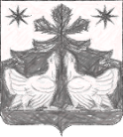 РОССИЙСКАЯ    ФЕДЕРАЦИЯАДМИНИСТРАЦИЯ ЗОТИНСКОГО  СЕЛЬСОВЕТА ТУРУХАНСКОГО  РАЙОНА
КРАСНОЯРСКОГО  КРАЯ
 П О С Т А Н О В Л Е Н И Е25.10. 2017 г.		                   с.Зотино                                              № 38 -пОб утверждении Порядка составления проекта бюджета Зотинского сельсовета на очередной финансовый год и плановый период        В соответствии со статьями 169 и 184 Бюджетного кодекса Российской Федерации, Решением Зотинского сельского Совета депутатов от 19.05.2017 года № 46-2 «Об утверждении Положения о бюджетном процессе в муниципальном образовании Зотинский сельсовет», руководствуясь ст. 51, 52 Устава Зотинского сельсовета Туруханского района Красноярского края ПОСТАНОВЛЯЮ:	1. Утвердить Порядок составления проекта бюджета Зотинского сельсовета на очередной финансовый год и плановый период (приложение).	2. Главному бухгалтеру обеспечить разработку проекта бюджета Зотинского сельсовета на 2018-2020 годы с учетом настоящего Порядка.3. Настоящее постановление вступает в силу с момента официального опубликования в  газете «Ведомости органов местного самоуправления Зотинского  сельсовета».4. Контроль за  исполнением  настоящего  постановления возложить на Заместителя главы по финансовым вопросам – Главного бухгалтера. 

Глава Зотинского  сельсовета:   ________________  И. Г. МоисееваПриложение к постановлению администрацииЗотинского сельсоветаот  25.10. 2017  №  38 -пПОРЯДОКСОСТАВЛЕНИЯ ПРОЕКТА БЮДЖЕТА НА ОЧЕРЕДНОЙ ФИНАНСОВЫЙ ГОД И ПЛАНОВЫЙ ПЕРИОДОбщие положения	1. Настоящий Порядок составления проекта бюджета Зотинского сельсовета на очередной финансовый год и плановый период (далее - Порядок) регулирует бюджетные правоотношения участников бюджетного процесса муниципального образования и устанавливает регламент составления проекта бюджета Зотинского сельсовета на очередной финансовый год и плановый период (далее - Регламент).	2. Порядок утвержден в целях обеспечения системности бюджетного планирования, упорядочения работы по составлению проекта бюджета Зотинского сельсовета на очередной финансовый год и плановый период, создания условий для обеспечения сбалансированности и устойчивости бюджетной системы Зотинского сельсовета, предсказуемости и преемственности бюджетной, налоговой политики, исполнения действующих и принимаемых обязательств Зотинского сельсовета.	3. Разработка параметров проекта бюджета Зотинского сельсовета осуществляется в соответствии с бюджетным законодательством Российской Федерации и основывается на:	ежегодном Послании Президента Российской Федерации Федеральному Собранию Российской Федерации;	основных направлениях бюджетной и налоговой политики Зотинского сельсовета на очередной финансовый год и на плановый период;	прогнозе социально-экономического развития Зотинского сельсовета на очередной финансовый год и плановый период;           муниципальных программах Зотинского сельсовета.	4. Для целей Порядка все термины и понятия применяются в значениях, установленных Бюджетным кодексом Российской Федерации.II. Составление проекта бюджета Зотинского сельсоветана очередной финансовый год и плановый период	1. Составление проекта бюджета Зотинского сельсовета на очередной финансовый год и плановый период осуществляется бухгалтерией Зотинского сельсовета в сроки, установленные Регламентом, согласно приложению 1 к Порядку.	2. Бухгалтерия Зотинского сельсовета готовит:	1) прогноз социально-экономического развития Зотинского сельсовета с пояснительной запиской;	2) предварительные итоги социально-экономического развития Зотинского сельсовета за истекший период текущего финансового года;	3) ожидаемые итоги социально-экономического развития Зотинского сельсовета за текущий финансовый год;	4) перечень муниципальных программ, предлагаемых к финансированию за счет средств бюджета Зотинского сельсовета в очередном финансовом году и плановом периоде, в разрезе подпрограмм, ответственных исполнителей, соисполнителей;	5) предложения о внесении изменений и дополнений в муниципальные правовые акты о местных налогах и неналоговых доходах, вступающих в силу в очередном финансовом году и плановом периоде.	6) сводный перечень объектов капитального строительства (реконструкции), подлежащих строительству в очередном финансовом году и плановом периоде за счет средств бюджета Зотинского сельсовета, в разрезе главных распорядителей и объемов финансирования;	7) сводный перечень объектов социально-культурной сферы, подлежащих капитальному ремонту за счет средств бюджета Зотинского сельсовета, в разрезе главных распорядителей и объемов финансирования.	8) распределение прогнозируемого объема ассигнований Дорожного фонда Зотинского сельсовета на очередной финансовый год и плановый период по укрупненным направлениям расходов.	5. Главные администраторы (администраторы) доходов бюджета готовят:	1) оценку ожидаемого поступления администрируемых налоговых и неналоговых доходов бюджета Зотинского сельсовета за текущий финансовый год;	2) прогноз поступлений администрируемых налоговых и неналоговых доходов на очередной финансовый год и плановый период с пояснительной запиской;	3) проекты правовых актов о внесении изменений и дополнений в муниципальные правовые акты, регламентирующие порядок расчета и уплаты администрируемых доходов бюджета.	3. Главные распорядители бюджетных средств готовят:	1) оценку объема расходов бюджета Зотинского сельсовета по главному распорядителю бюджетных средств на обеспечение исполнения публичных нормативных обязательств Зотинского сельсовета на очередной финансовый год и плановый период по видам выплат, установленных соответствующими муниципальными правовыми актами Зотинского сельсовета;	2) оценку финансовых ресурсов, связанных с реализацией планов мероприятий по реорганизации неэффективных муниципальных учреждений Зотинского сельсовета, развитию предпринимательской и иной приносящей доход деятельности, повышению эффективности бюджетных расходов;	3) оценку ожидаемого исполнения бюджета Зотинского сельсовета за текущий финансовый год по разделам, подразделам, целевым статьям (муниципальным программам и непрограммным направлениям деятельности), группам (группам и подгруппам) видов расходов классификации расходов бюджетов;	4) предложения по оптимизации состава расходных обязательств и объема ассигнований, необходимых для их исполнения (в пределах бюджета главного распорядителя);	5) распределение предельного объема бюджетных ассигнований по кодам бюджетной классификации в программном комплексе по планированию бюджета;	6) обоснования бюджетных ассигнований на очередной финансовый год и плановый период по формам, установленным методическими рекомендациями по составлению обоснований бюджетных ассигнований на очередной финансовый год и плановый период, утверждаемыми Финансовым управлением;	7) паспорта муниципальных программ Зотинского сельсовета с учетом изменений, подлежащих внесению в установленном порядке в утвержденные муниципальные программы Зотинского сельсовета, и (или) муниципальных программ Зотинского сельсовета, подлежащих утверждению в установленном порядке к реализации начиная с очередного финансового года, а также приложения к текстовой части муниципальных программ Зотинского сельсовета, включая информацию о финансовом обеспечении их реализации в рамках доведенных Бухгалтерией Зотинского сельсовета предельных объемов бюджетных ассигнований, с одновременным внесением соответствующей информации в программный комплекс по планированию бюджета.	8) ведомственные перечни муниципальных услуг и работ, оказываемых и выполняемых муниципальными учреждениями Зотинского сельсовета, для формирования муниципальных заданий на оказание муниципальных услуг и выполнение работ в соответствии с базовыми (отраслевыми) перечнями государственных и муниципальных услуг и работ, утвержденными федеральными органами исполнительной власти, осуществляющими функции по выработке государственной политики и нормативно-правовому регулированию в установленных сферах деятельности	4. Бухгалтерия Зотинского сельсовета осуществляет:	1) формирование основных параметров проекта бюджета Зотинского сельсовета по форме согласно приложению 2 к Порядку;	2) разработку и актуализацию методики и порядка планирования бюджетных ассигнований бюджета Зотинского сельсовета на очередной финансовый год и плановый период;	3) составление сводного перечня публичных нормативных обязательств Зотинского сельсовета на очередной финансовый год и плановый период;	4) составление прогноза поступления налоговых и неналоговых доходов и источников финансирования дефицита бюджета на очередной финансовый год и плановый период; платных услуг, оказываемых казенными учреждениями, на очередной финансовый год и плановый период;	6) разработку основных направлений бюджетной и налоговой политики Зотинского сельсовета на очередной финансовый год и плановый период.	8. Прогноз доходов бюджета составляется Бухгалтерией Зотинского сельсовета на основе показателей прогноза социально-экономического развития Зотинского сельсовета в соответствии с законодательством о налогах и сборах и бюджетным законодательством Российской Федерации, а также законами Российской Федерации, законами Красноярского края, правовыми актами органов местного самоуправления Зотинского сельсовета, устанавливающими неналоговые доходы, и методикой прогнозирования доходов бюджета Зотинского сельсовета, утвержденной Администрацией Зотинского сельсовета.	Безвозмездные поступления из бюджета Красноярского края включаются в прогноз доходов проекта бюджета Зотинского сельсовета в соответствии с проектом закона о бюджете Красноярского края на очередной финансовый год и плановый период.	Планирование бюджетных ассигнований проекта бюджета осуществляется в порядке, установленном методикой планирования бюджетных ассигнований бюджета Зотинского сельсовета, утверждаемой Администрацией Зотинского сельсовета, с использованием главными распорядителями бюджетных средств показателей муниципальных заданий на оказание муниципальных услуг (выполнение работ).	5. Администрация Зотинского сельсовета в пределах установленных полномочий вправе запрашивать дополнительную информацию, необходимую при составлении проекта бюджета Зотинского сельсовета.	6. Администрация Зотинского сельсовета  на основе разработанных прогнозных показателей проекта бюджета Зотинского сельсовета и представленных в соответствии с настоящим Порядком материалов составляет проект бюджета Зотинского сельсовета.	7. Проект бюджета Зотинского сельсовета в форме проекта решения Зотинского сельского Совета депутатов с документами и материалами, в соответствии с Положением о бюджетном процессе  Зотинского сельсовета, представляется бухгалтерией Зотинского сельсовета главе администрации Зотинского сельсовета, для принятия решения о внесении указанного проекта на рассмотрение Зотинского сельского Совета депутатов.Приложение №1 к Порядку составления проекта бюджета Зотинского сельсовета на очередной финансовый год и плановый периодРЕГЛАМЕНТРАБОТЫ ПО СОСТАВЛЕНИЮ ПРОЕКТА БЮДЖЕТАЗОТИНСКОГО СЕЛЬСОВЕТА НА ОЧЕРЕДНОЙ ФИНАНСОВЫЙ ГОД И ПЛАНОВЫЙ ПЕРИОДСроки исполнения могут корректироваться в зависимости от принятия нормативных правовых актов Красноярского края и муниципальных правовых актов. Приложение №2  к Порядку составления проекта бюджета Зотинского сельсовета на очередной финансовый год и плановый периодОСНОВНЫЕ ПАРАМЕТРЫПРОЕКТА БЮДЖЕТА ЗОТИНСКОГО СЕЛЬСОВЕТАНА ОЧЕРЕДНОЙ ФИНАНСОВЫЙ ГОД И ПЛАНОВЫЙ ПЕРИОДСПРАВОЧНО:Расходыпроекта бюджета Зотинского сельсовета на очереднойфинансовый год и плановый период по муниципальнымпрограммам, подпрограммам муниципальных программ,непрограммным направлениям деятельностиN п/пМероприятия, материалы, документыОснование (нормативный правовой акт)Ответственный исполнительСрок представленияКуда представляетсяРазработка и составление документов и материалов, необходимых для формирования проекта бюджета на очередной финансовый год и плановый периодРазработка и составление документов и материалов, необходимых для формирования проекта бюджета на очередной финансовый год и плановый периодРазработка и составление документов и материалов, необходимых для формирования проекта бюджета на очередной финансовый год и плановый периодРазработка и составление документов и материалов, необходимых для формирования проекта бюджета на очередной финансовый год и плановый периодРазработка и составление документов и материалов, необходимых для формирования проекта бюджета на очередной финансовый год и плановый периодРазработка и составление документов и материалов, необходимых для формирования проекта бюджета на очередной финансовый год и плановый период1.Прогноз социально-экономического развития Зотинского сельсовета с пояснительной запиской.Предварительные итоги социально-экономического развития Зотинского сельсовета за истекший период текущего финансового года и ожидаемые итоги социально-экономического развития Зотинского сельсовета за текущий финансовый годСт. 184.2 Бюджетного кодексаБухгалтер до 10 октябряБухгалтерия2.Методики (проекты методик) и расчеты распределения межбюджетных трансфертов Ст. 184.2 Бюджетного кодексаГлавные распределители бюджетных средствдо 10 октябряБухгалтерия3.Подготовка проекта постановления администрации Зотинского сельсовета об основных направлениях налоговой политики Зотинского сельсовета на очередной финансовый год и плановый периодСт. 184.2 Бюджетного кодексаБухгалтериядо 10 октябряглаве администрации - для утверждения4.Подготовка проекта постановления Зотинского сельсовета об основных направлениях бюджетной политики Зотинского сельсовета на очередной финансовый год и плановый периодСт. 184.2 Бюджетного кодексаБухгалтериядо 10 октябряГлаве администрации - для утверждения5.Перечень муниципальных программ, предлагаемых к финансированию за счет средств бюджета Зотинского сельсовета в очередном финансовом году и плановом периоде, в разрезе подпрограмм, ответственных исполнителей, соисполнителей.Ст. 179, 179.3 Бюджетного кодексаБухгалтериядо 10 октябряБухгалтерия5.Паспорта муниципальных программ Зотинского сельсовета с учетом изменений, подлежащих внесению в установленном порядке в утвержденные муниципальные программы, и (или) муниципальных программ Зотинского сельсовета, подлежащих утверждению в установленном порядке к реализации начиная с очередного финансового годаСт. 184.2 Бюджетного кодексаГлавные распорядители бюджетных средствдо 1 ноябряБухгалтерия6.Перечень публичных нормативных обязательств Зотинского сельсовета на очередной финансовый год и плановый период с расчетом объема бюджетных ассигнований, необходимых для исполнения каждого публичного нормативного обязательства на очередной финансовый год и плановый период.Ст. 184.1 Бюджетного кодексаГлавные распорядители бюджетных средствдо 25 сентябряБухгалтерия6.Составление сводного перечня публичных нормативных обязательств Зотинского сельсовета на очередной финансовый год и плановый периодСт. 184.1 Бюджетного кодексаБухгалтериядо 28 сентябряГлаве администрации в составе документов к проекту бюджета на очередной финансовый год и плановый период6.Согласование перечня публично нормативных обязательств на очередной финансовый год и плановый периодСт. 184.1 Бюджетного кодексаБухгалтериядо 1 октябряГлаве администрации в составе документов к проекту бюджета на очередной финансовый год и плановый период7.Разработка и актуализация методики и порядка планирования бюджетных ассигнований на очередной финансовый год и плановый периодСт. 174.2 Бюджетного кодексаБухгалтериядо 1 октябряГлавные распорядители бюджетных средствФормирование доходной части и источников финансирования дефицита бюджетаФормирование доходной части и источников финансирования дефицита бюджетаФормирование доходной части и источников финансирования дефицита бюджетаФормирование доходной части и источников финансирования дефицита бюджетаФормирование доходной части и источников финансирования дефицита бюджетаФормирование доходной части и источников финансирования дефицита бюджета8.Прогноз поступлений налоговых и неналоговых доходов и источников внутреннего финансирования дефицита бюджета Зотинского сельсовета на очередной финансовый год и плановый периодСт. 160.1, 160.2 Бюджетного кодексаГлавные администраторы (администраторы) доходов и источников внутреннего финансирования дефицита бюджетадо 1 сентября - предварительный прогноз, до 1 октября - уточненный прогнозБухгалтерия9.Внесение изменений и дополнений в муниципальные правовые акты о местных налогах и сборах, неналоговых доходах, вступающих в силу в очередном финансовом годуСт. 64 Бюджетного кодексаОтдел экономического анализа и прогнозирования совместно с главными администраторами (администраторами) доходовпредложения до 1 сентября, разработка и принятие муниципальных правовых актов - не позднее 14 ноябряБухгалтерия10.Сводная информация по объемам безвозмездных поступлений на очередной финансовый год и плановый периодБухгалтерияпри поступлении данных от главных распорядителей средств краевого бюджета РКФормирование расходной части бюджетаФормирование расходной части бюджетаФормирование расходной части бюджетаФормирование расходной части бюджетаФормирование расходной части бюджетаФормирование расходной части бюджета11.Оценка финансовых ресурсов, связанных с реализацией планов мероприятий по реорганизации неэффективных муниципальных программ Зотинского сельсовета, развитию предпринимательской и иной приносящей доход деятельности, повышению эффективности бюджетных расходовГлавные распределители бюджетных средствдо 15 сентябряБухгалтерия12.Предложения на очередной финансовый год и плановый период по изменению сети, штатной численности контингентов муниципальных учрежденийГлавные распорядители бюджетных средствдо 15 сентябряБухгалтерия13.Планирование главными распорядителями бюджетных средств соответствующих расходов бюджета на очередной финансовый год и плановый период в разрезе классификации расходов бюджетаВедомственные перечни муниципальных услуг и работ, оказываемых и выполняемых муниципальными учреждениями Зотинского сельсовета, для формирования муниципальных заданий на оказание муниципальных услуг и выполнение работ в соответствии с базовыми (отраслевыми) перечнями государственных и муниципальных услуг и работ, утвержденными федеральными органами исполнительной власти, осуществляющими функции по выработке государственной политики и нормативно-правовому регулированию в установленных сферах деятельностиСт. 158, 174.2 Бюджетного кодексаГлавные распорядители бюджетных средств (на этапе планирования)Главные распорядители бюджетных средствдо 15 сентябрядо 1 октябряБухгалтерия - для формирования проекта бюджетаБухгалтерия - для формирования проекта бюджета14.Оценка ожидаемого исполнения бюджета Зотинского сельсовета за текущий финансовый год по разделам, подразделам, целевым статьям (муниципальным программам и непрограммным направлениям деятельности), группам (группам и подгруппам) видов расходов классификации расходовГлавные распорядители бюджетных средствдо 1 ноябряБухгалтерия15.Сводный перечень объектов капитального строительства (реконструкции), подлежащих строительству в очередном финансовом году и плановом периоде за счет средств бюджета Зотинского сельсовета, в разрезе главных распорядителей и объемов финансированияАдминистрациядо 10 октябряЗаместителю руководителя администрации по курируемому направлению - для согласованияБухгалтерия - для формирования проекта бюджета15.Распределение прогнозируемого объема ассигнований Дорожного фонда МО Зотинского сельсовета на очередной финансовый год и плановый период по укрупненным направлениям расходовАдминистрациядо 10 октябряЗаместителю руководителя администрации по курируемому направлению - для согласованияБухгалтерия - для формирования проекта бюджета15.Перечень полномочий, передаваемых Зотинского сельсовета администрациями  иных муниципальных образований в порядке частей 2, 4 статьи 15  Федерального закона № 131-ФЗ на основании соглашений на очередной финансовый годАдминистрациядо 10 октябряЗаместителю руководителя администрации по курируемому направлению - для согласованияБухгалтерия - для формирования проекта бюджета16.Разработка основных параметров проекта бюджета Зотинского сельсовета на очередной финансовый год и плановый периодБухгалтериядо 17 октябряБухгалтерия17.Доведение информации до главных распорядителей бюджетных средств о предельных объемах бюджетных ассигнований на очередной финансовый год и плановый периодБухгалтериядо 20 октябряРуководителю администрации 18.Распределение предельного объема бюджетных ассигнований по кодам бюджетной классификации в программном комплексе по планированию бюджетаСт. 158, 174.2 Бюджетного кодексаГлавные распорядители бюджетных средствдо 1 ноябряГлавные распорядители бюджетных средств19.Обоснования бюджетных ассигнований на очередной финансовый год и плановый период по формам, установленным методическими рекомендациями по составлению обоснований бюджетных ассигнований на очередной финансовый год и плановый периодСт. 158, 174.2 Бюджетного кодексаГлавные распорядители бюджетных средствдо 1 ноябряБухгалтерия19.Обоснования бюджетных ассигнований на очередной финансовый год и плановый период по формам, установленным методическими рекомендациями по составлению обоснований бюджетных ассигнований на очередной финансовый год и плановый периодСт. 158, 174.2 Бюджетного кодексаГлавные распорядители бюджетных средствдо 1 ноябряБухгалтерия20.Представление проекта бюджета Зотинского сельсовета на очередной финансовый год и плановый периодБухгалтерияноябрь21.Проведение публичных слушаний по проекту бюджета на очередной финансовый год и плановый периодАдминистрация в соответствии с порядком организации и проведения публичных слушанийГлаве администрации 22.Направление проекта решения о бюджете Зотинского сельсовета на очередной финансовый год и плановый период на обязательную независимую экспертизуАдминистрация не позднее 15 ноябряПредставительный орган23.Внесение проекта решения о бюджете Зотинского сельсовета на очередной финансовый год и плановый период на рассмотрение Зотинскому сельскому Совету депутатов с документами и материаламиСт. 185 Бюджетного кодексаАдминистрация не позднее 15 ноябряКонтрольно-счетный орган 24.Принять решение о бюджете Зотинского сельсовета на очередной финансовый год и плановый периодПредставительный органНаименование показателяСумма, тыс. рублей:Сумма, тыс. рублей:Сумма, тыс. рублей:Наименование показателя____ год____ год____ годДОХОДЫ, всегов том числе:налоговые и неналоговые доходыбезвозмездные поступления, всегов том числе безвозмездные поступления от других бюджетов бюджетной системы Российской ФедерацииРАСХОДЫ, всегов том числе объем условно утверждаемых расходов на плановый периодxПРОФИЦИТ (+)/ДЕФИЦИТ (-)Источники финансирования дефицитаВерхний предел муниципального внутреннего долга по состоянию на 1 января года, следующего за очередным финансовым годом и каждым годом планового периодаНаименование муниципальной программы (подпрограммы)Сумма, тыс. рублей:Сумма, тыс. рублей:Сумма, тыс. рублей:Наименование муниципальной программы (подпрограммы)____ год____ год____ год